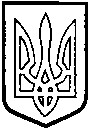 У  К  Р А  Ї  Н  АТОМАШПІЛЬСЬКА РАЙОННА РАДАВ І Н Н И Ц Ь К О Ї  О Б Л А С Т ІР І Ш Е Н Н Я  №251від 27 квітня 2017 року                                                       		17 сесія 7 скликанняПро передачу в безоплатне тимчасове користування Ямпільському об’єднаномууправлінню Пенсійного фонду України Вінницької області частини приміщення Адмінбудинку №1 Відповідно до частини 5 статті 60 Закону України «Про місцеве самоврядування в Україні», глави 60 Цивільного кодексу України, рішення 23 сесії районної ради 5 скликання від 28 квітня 2009 року №284 «Про управління об’єктами спільної власності територіальних громад району», враховуючи клопотання Ямпільського об’єднаного управління Пенсійного  фонду України Вінницької області та висновок постійної комісії районної ради з питань будівництва, комплексного розвитку та благоустрою населених пунктів, охорони довкілля, регулювання комунальної власності та питань приватизації, районна рада ВИРІШИЛА:1. Передати в безоплатне тимчасове користування терміном на 10 років Ямпільському об’єднаному управлінню Пенсійного  фонду України Вінницькоїобласті частину приміщення 1,2 поверху та підвалу Адмінбудинку №1загальною площею 396,77кв.м., що знаходиться за адресою: смт. Томашпіль, пл.Тараса Шевченка, 2, з метою розміщення підрозділів управління, що будуть обслуговувати Томашпільський район. (перелік приміщень додається, додаток 1).2. Затвердити форму договору користування майном, що є спільною власністю територіальних громад Томашпільського району (додаток 2).3. Доручити голові районної ради (Коритчук Д.І.) Ямпільському об’єднаному управлінню Пенсійного фонду України Вінницької області (Муляр В.О.) укласти договір користування майном та скласти акт приймання-передачі майна.	4. Контроль за виконанням даного рішення покласти на постійну комісію районної ради з питань регулювання комунальної власності, комплексного розвитку та благоустрою населених пунктів, охорони довкілля, будівництва та приватизації (Гаврилюк В.А.)Голова районної ради                                                           Д.КоритчукДодаток 1до рішення 17 сесії районної ради 7 скликання від 28.04.2017 року №251Перелік приміщень Адмінбудинку №1, що надаються на праві безоплатного тимчасового користування Ямпільському об’єднаному управлінню Пенсійного фонду України Вінницької областіПриміщення І поверху:кімната №14 загальною площею 		9,09 кв.м.;Приміщення ІІ поверху: кімната №1 загальною площею 		9,20 кв.м.; кімната №2 загальною площею 		17,60 кв.м.; кімната №3 загальною площею 		19,50 кв.м.; кімната №4 загальною площею 		7,90 кв.м.; кімната №5 загальною площею 		2,50 кв.м.; кімната №6 загальною площею 		16,30 кв.м.; кімната №7 загальною площею 		13,90 кв.м.; кімната №8 загальною площею 		12,90 кв.м.; кімната №9 загальною площею 		14,10 кв.м.; кімната №10 загальною площею 		18,80 кв.м.; кімната №11 загальною площею 		18,18 кв.м.; кімната №12 загальною площею 		30,30 кв.м.; кімната №13 загальною площею 		12,30 кв.м.; коридор                                           		83,50 кв.м;сходинкова клітина                       		30,50 кв.м;Приміщення підвалу: кімната №1 загальною площею 		4,70 кв.м.; кімната №2 загальною площею 		9,40 кв.м.; кімната №3 загальною площею 		21,10 кв.м.; кімната №4 загальною площею 		29,80 кв.м.; кімната №5 загальною площею 		9,00 кв.м.;сходинкова клітина загальною площею 6,20 кв.м.Всього загальна площа переданих в оренду приміщень 396,77кв.м. Додаток 2до рішення 17 сесії районної ради 7 скликання від 28.04.2017 року №251ДОГОВІРкористування майном, що є спільною власністютериторіальних громад Томашпільського районусмт. Томашпіль                                                                       «___»_________ 20__ р.  Томашпільська районна рада (надалі Орган управління майном) в особі __________________, що діє на підставі  Закону України “Про місцеве самоврядування в Україні”, та _________________________ (надалі – Користувач) в особі _________________________, який діє на підставі _________________, уклали цей договір про наведене нижче:І. Предмет договоруОрган управління майном (Томашпільська районна рада) передає, а Користувач приймає в _________ користування майно, що є спільною власністю територіальних громад Томашпільського району (далі – майно), для використання його в законній діяльності Користувача і зобов’язується повернути Органу управління майном це ж майно.Склад та вартість об’єктів, що передаються Користувачу згідно з цим договором, визначені в Переліку, що є невід’ємною частиною Договору.П. Умови договоруМайно надається для використання його Користувачем за призначенням в законній  діяльності.Майно передається  Користувачу в користування безоплатно.Поліпшення майна,  що передане в користування за цим договором, здійснюється  за згодою органу управління майном. На майно не може бути звернено стягнення, які виникають із  зобов’язань Користувача. Договір набирає чинності з моменту його підписання.Кожна із сторін може відмовитись від договору у будь-який час, письмово попередивши про це другу сторону за один місяць.ІІІ. Умови передачі та повернення майнаВступ Користувача у володіння та користування майном настає одночасно із підписанням сторонами акта приймання –передачі, який є невід’ємною частиною договору.Передача майна в користування не тягне передачу Користувачу права власності на це майно. Майно залишається в спільній власності територіальних громад Томашпільського району.Передача майна в користування та повернення його Органу управління майном після припинення дії договору здійснюється за його первісною вартістю на момент припинення користування.Ризик випадкової загибелі чи випадкового зіпсування переходить до користувача з моменту виникнення у нього права користування майном.	Майно вважається поверненим Органу управління майном з моменту підписання сторонами акта приймання-передачі. ІV. Права та обов’язки Органу управління майном.		Орган управління майном зобов’язаний: передати Користувачеві майно згідно переліку, який є невід’ємною частиною цього договору, за актом прийому-передачі майна, який підписується одночасно з цим договором.Орган управління майном вправі: здійснювати контроль за використанням майна за його призначенням шляхом отримання від Користувача письмової інформації, обстеження на місці та іншими можливими способами; вимагати від Користувача бережливого ставлення до майна, переданого в користування; розривати цей договір в односторонньому порядку; уповноважувати інших осіб на реалізацію прав та обов’язків Органу управління майном, передбачених цим договором;  реалізувати інші, передбачені законодавством, права власника щодо майна.V. Права та обов’язки КористувачаКористувач зобов’язується: вести окремий облік майна; використовувати майно у відповідності з його призначенням, визначеним  цим договором; своєчасно здійснювати  власними силами капітальний і поточний ремонт  майна;  дотримуватися правил експлуатації майна;  проводити усі необхідні протипожежні та інші заходи, направлені на збереження майна; нести відповідальність перед Органом управління майном за пошкодження чи втрату майна;  у разі припинення дії договору повернути майно Органу управління майном в належному стані, не гіршому ніж на час передачі його в користування, з урахуванням фізичного зносу;безперешкодно допускати представників Органу управління майном чи уповноваженого ним органу до перевірки використання майна.	Користувач має право: використовувати майно за призначенням в його господарської діяльності; вносити зміни до складу майна, які зумовлюють зміни його вартості. Витрати  Користувача, які зумовлюють зміну вартості майна, Органом управління майном не відшкодовуються; ініціювати  перед Органом управління майном списання майна; в період чинності цього договору здійснювати  всі необхідні дії  з метою повернення майна з будь-якого незаконного володіння, усунення перешкод у користуванні ним, відшкодування шкоди, завданої майну іншими особами. VІ. Відповідальність сторінЗа невиконання чи неналежне виконання зобов’язань згідно з цим Договором сторони несуть відповідальність, яка передбачена чинним законодавством.Спори, що виникають у ході виконання умов цього Договору, вирішуються за згодою сторін. Якщо згоди не буде досягнуто, спір передається на розгляд суду.VІІ.Порядок внесення змін та розірвання договоруЗміни або розірвання договору можуть мати місце за погодженням сторін.Договір розривається та майно повертається у випадках: в односторонньому порядку  за рішенням Органу управління майном; нецільового використання об’єктів Користувачем; утримання Користувачем об’єктів   в неналежному стані  	Договір вважається розірваним з моменту підписання сторонами  акта приймання-передачі майна. Дія договору припиняється у випадку: загибелі майна; достроково за згодою сторін або за рішенням суду; достроково за рішенням Органу управління майном; приватизації майна; банкрутства Користувача.Взаємовідносини сторін, не врегульовані цим договором, регламентуються згідно з чинним законодавством. Договір складений в 2-х примірниках, що мають однакову юридичну силу.VПІ. До договору додаються:Перелік майна.Акт приймання-передачі майна.ІХ. Договір підписали:За Орган управління майном					 За Користувача ______________________________                                      _________________________ (місце печатки) 							(місце печатки)ІХ. Юридичні адреси сторін та уповноважених осіб:Орган управління майном                                                     Користувач	________________________				       _____________________________________________				       _____________________________________________				       _____________________________________________				       _____________________